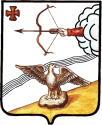 АДМИНИСТРАЦИЯ ОРЛОВСКОГО РАЙОНАКИРОВСКОЙ ОБЛАСТИПОСТАНОВЛЕНИЕ_____________                                                                                  № _________г. ОрловО внесении  изменений в муниципальную программу   «Управление муниципальными финансами и регулирование межбюджетных отношений» В соответствии с постановлением  администрации Орловского района Кировской области от 21.06.2023 № 343-П «Об утверждении Порядка составления проекта бюджета района на очередной финансовый год и на плановый период» ПОСТАНОВЛЯЕТ:       1. Внести изменения и дополнения  в  муниципальную программу   «Управление муниципальными финансами и регулирование межбюджетных отношений»,  утвержденную постановлением администрацией Орловского района  от 14.09.2022 № 462/а-П:1.1. В паспорте программы в пункте «Сроки реализации муниципальной программы» слова «2023-2025 годы» заменить словами «2023-2026 годы».1.2. В паспорте программы в пункте «Ресурсное обеспечение муниципальной программы» внести изменения:       1.3. В разделе 2 по тексту слова «2023-2025 годы» заменить словами «2023-2026 годы».       1.4. Раздел 4 изложить в новой редакции:Общий объем финансирования – 200266,3 тыс.руб, в т.ч.:средства федерального бюджета –0,00тыс.рубсредства областного бюджета –130302,4 тыс.руб.средства местного бюджета – 69963,9 тыс.руб.       1.5. Приложение № 3 «Ресурсное обеспечение муниципальной программы» изложить в новой редакции. Прилагается.2. Опубликовать постановление в Информационном бюллетене органов местного самоуправления муниципального образования Орловский район Кировской области.3. Постановление вступает в силу с момента опубликования, а в части исполнения программы по 2024-2026 годам – с 01.01.2024г.И.о. главы администрации Орловского района                                                                      Р.В.Хохлов__________________________________________________________________ПОДГОТОВЛЕНО:Заместитель  начальника финансового управления, заведующая секторомбюджетно-аналитической работыи казначейского исполнения бюджета                                       М.В.НоркинаСОГЛАСОВАНОЗам.главы администрации,начальник финансового управления                                            А.Ю.МакароваЗаведующая организационным отделомАдминистрации  Орловского района                                          Т.Е.Макерова                              Главный специалист, юрисконсульт Отдела правовой и контрольной работыадминистрации  Орловского района                                            Т.В.ЛесоваяРазослать: дело 2, финансовое управление 1, КСК 1.Приложение N 3к Муниципальной программе                                                                                            Приложение № 3Ресурсное обеспечение муниципальной программы 	Ресурсное обеспечение муниципальной программыОбщий объем финансирования -  200266,3 тыс.руб, в т.ч.:средства федерального бюджета – 0,00 тыс.рубсредства областного бюджета – 130302,4 тыс.руб.средства местного бюджета – 69963,9 тыс.руб.№ п/пНаименование муниципальной
программы, подпрограммы, 
отдельного 
мероприятия, мероприятияИсточник финансированияРасходы, тыс.рубРасходы, тыс.рубРасходы, тыс.рубРасходы, тыс.рубРасходы, тыс.руб№ п/пНаименование муниципальной
программы, подпрограммы, 
отдельного 
мероприятия, мероприятияИсточник финансирования2023202420252026итогоУправление муниципальными финансами и регулированиемежбюджетных отношенийвсего49877,350467,453789,3 46132,3200266,3Управление муниципальными финансами и регулированиемежбюджетных отношенийфедеральный бюджет0,000,000,000,000,00Управление муниципальными финансами и регулированиемежбюджетных отношенийобластной бюджет35094,632298,631452,631456,6130302,4Управление муниципальными финансами и регулированиемежбюджетных отношенийместный бюджет14782,718168,822336,714675,769963,91.Организация бюджетного процессавсего7754,17754,17754,17754,131016,41.Организация бюджетного процессафедеральный бюджет0,000,000,000,000,001.Организация бюджетного процессаобластной бюджет0,000,000,000,000,001.Организация бюджетного процессаместный бюджет7754,17754,17754,17754,131016,42.Управление муниципальным долгомвсего0,000,000,000,000,002.Управление муниципальным долгомфедеральный бюджет0,000,000,000,000,002.Управление муниципальным долгомобластной бюджет0,000,000,000,000,002.Управление муниципальным долгомместный бюджет0,00,000,000,000,003.Выравнивание финансовых возможностей поселений Орловского района Кировской областивсего2904,82925,02930,02935,011694,83.Выравнивание финансовых возможностей поселений Орловского района Кировской областифедеральный бюджет0,000,000,000,000,003.Выравнивание финансовых возможностей поселений Орловского района Кировской областиобластной бюджет2335,02341,02345,02349,09370,003.Выравнивание финансовых возможностей поселений Орловского района Кировской областиместный бюджет569,8584,0585,0586,02324,84.всего6458,86167,56335,66335,625297,54.Поддержка мер по обеспечению сбалансированности бюджетовфедеральный бюджет0,000,000,000,000,004.областной бюджет0,000,000,000,000,004.местный бюджет6458,86167,56335,66335,625297,55.Предоставление межбюджетных трансфертов местным бюджетам поселенийвсего32759,629957,629107,629107,6120932,45.Предоставление межбюджетных трансфертов местным бюджетам поселенийфедеральный бюджет0,000,000,000,000,005.Предоставление межбюджетных трансфертов местным бюджетам поселенийобластной бюджет32759,629957,629107,629107,6120932,45.Предоставление межбюджетных трансфертов местным бюджетам поселенийместный бюджет0,000,000,000,000,006.Условно утвержденные расходывсего0,003663,27662,00,0011325,2федеральный бюджет0,000,000,000,000,00областной бюджет0,000,000,000,000,00местный бюджет0,003663,27662,00,0011325,2